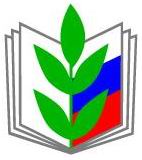 ПРОФСОЮЗ РАБОТНИКОВ НАРОДНОГО ОБРАЗОВАНИЯ И НАУКИ РФ(общероссийский профсоюз образования)ИРКУТСКАЯ ОБЛАСТНАЯ  ОРГАНИЗАЦИЯБРАТСКАЯ ГОРОДСКАЯ ОРГАНИЗАЦИЯПЛЕНУМПОВЕСТКА ДНЯ04.03.2020                                              г. Братск                                                            №1           О прекращении и подтверждении полномочий членов Комитета Братской городской организации  Общероссийского профсоюза образования и науки.О работе Комитета за семь месяцев 2019 года  и задачах на 2020 год .Отчет контрольно- ревизионной комиссии горкома за 2019 год Об исполнении сметы Комитета за 2019 год и утверждение сметы Комитета на 2020 годО проценте отчисления членских профсоюзных  взносов в 2020году.О программе оздоровления членов Профсоюза и проценте отчисления на реализацию программы Итоги конкурса «В новый учебный год с Профсоюзом!», награждение Председатель ГК Профсоюза                          Л.Н. Горецкая